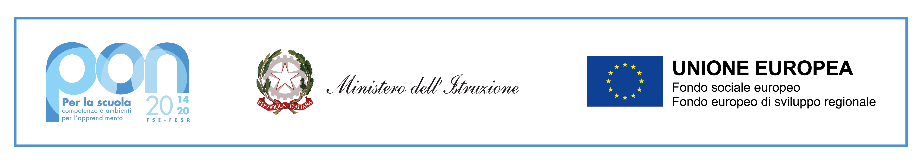 ALLEGATO A – Domanda di partecipazione come       ESPERTO MODULO   _________________________________        TUTOR MODULO     __________________________________AL DIRIGENTE SCOLASTICOIstituto Comprensivo GRIMANIIl/La sottoscritto/a ___________________________________________________________________________Nato/a  _____________________________ Prov. ___________   il  ___________________________________Residente in __________________________ Via/Piazza ___________________________________ n° _______Tel. Cell. ___________________________________________________________________________________Codice fiscale _______________________________________________________________________________E-mail (Obbligatoria) _________________________________________________________________________In servizio c/o codesta Istituzione ScolasticaOppure: In servizio c/o l’Istituzione Scolastica _____________________________________________________Avendo preso visione del bando relativo alla selezione di esperti e tutor per il  PON suddettoCHIEDEdi partecipare alla selezione in qualità di ESPERTO / TUTOR al Modulo _______________________________.A tal fine Ai sensi degli artt. 46 e 47 del D.P.R. n. 445/2000, consapevole che le dichiarazioni mendaci sono punite ai sensi del codice penale e delle leggi speciali in materia, secondo le disposizioni richiamate all’art. 76 del
citato D.P.R. n. 445-00, dichiara quanto segue:di non avere procedimenti penali a suo carico né di essere stato condannato a seguito di
procedimenti penali ovvero _________________________________________________;essere/non essere (depennare la voce che non interessa) dipendente di altre Amministrazioni
pubbliche;di non essere collegato a ditte o società interessate alla partecipazione alle gare di acquisto;di essere in godimento dei diritti politici;di possedere i requisiti necessari per espletare l’incarico, così come si evince dal curriculum
vitae; di non aver riportato condanne penali e di non avere procedimenti penali in corso;di essere disponibile a partecipare agli incontri con la Dirigente Scolastica e con il D.S.G.A. per
programmare e verificare le attività di sua pertinenza;di conoscere ed essere in grado di gestire la piattaforma informatica del Ministero per
l’inserimento e l’aggiornamento delle attività svolte;di impegnarsi a documentare tutte le attività di sua pertinenza;
Allega alla presente domanda:- Curriculum in formato Europeo;- Allegato B- Scheda punteggio Esperto / Tutor- Allegato C- Privacy
Consapevole della responsabilità penale e della decadenza da eventuali benefici acquisiti nel caso
di dichiarazioni mendaci, dichiara sotto la propria responsabilità:
• di avere preso visione del bando e di accettare totalmente le condizioni previste dal bando di
selezione
• di essere a conoscenza che le dichiarazioni dei requisiti, qualità e titoli riportati nella domanda e
nel curriculum vitae sono soggette alle disposizioni del Testo Unico in materia di documentazione
amministrativa emanate con DPR 28.12.2000 n. 445. Marghera, _________________________________              Firma ______________________________________ALLEGATO C – PrivacyCONSENSO AL TRATTAMENTO DEI DATI PERSONALIIl/la sottoscritto/a __________________________________________________________________________con la presente, ai sensi e per gli effetti dell’ ex art. 13 D.Lgs. n.196/2003 ex art. 13 del Regolamento Europeo
2016/679
AUTORIZZAL’Istituto Comprensivo “F. Grimani” al trattamento, anche con l’ausilio di mezzi informatici e
telematici, dei dati personali forniti dal sottoscritto.Prende, inoltre, atto che, ai sensi del T.U. D.Lgs. n.196/03 e del Regolamento U.E. 679/2016
GDPR, titolare del trattamento dei dati è l’Istituto sopra citato e che il sottoscritto potrà esercitare,
in qualunque momento, tutti i diritti di accesso ai propri dati personali previsti dall’art. 7 del “Codice
Privacy e dal capo 3) del Regolamento U.E. 679/2016 (ivi inclusi, a titolo esemplificativo e non
esaustivo, il diritto di ottenere la conferma dell’esistenza degli stessi, conoscerne il contenuto e le
finalità e modalità di trattamento, verificarne l’esattezza, richiedere eventuali integrazioni, modifiche
e/o la cancellazione, nonché l’opposizione al trattamento degli stessi) e di aver preso visione
dell’informativa completa reperita sul sito di questo Istituto www.icgrimani.edu.it. - Area Pivacy –
Marghera, _________________________		                 FIRMA ________________________________ALLEGATO B – Scheda punteggio Esperto /TutorAL DIRIGENTE SCOLASTICO  Istituto Comprensivo GRIMANIAvviso di selezione finalizzata al reclutamento di Esperto/Tutor per il Progetto 10.1.1A-FDRPOC-VE-2022-13  10.2.2A-FDRPOC-VE-2022-21 CUP: C74C22000470001 - C74C22000490001 Marghera, ___________________						FIRMA								______________________________Domanda di partecipazione alla selezione finalizzata al reclutamento di Esperti/Tutor per i Moduli connessi all’attuazione del Programma Operativo Nazionale “Per la scuola, competenze e ambienti per l’apprendimento” 2014-2020 – Programma Operativo Complementare (POC) finanziato con il Fondo di Rotazione (FdR) - Asse I – Istruzione – Obiettivi Specifici 10.1, 10.2 e 10.3 – Azioni 10.1.1, 10.2.2 e 10.3.1 – Avviso pubblico prot. n. 33956 del 18/05/2022 per la realizzazione di percorsi educativi volti al potenziamento delle competenze delle studentesse e degli studenti e per la socialità e l’accoglienzaCODICE PROGETTO: 10.1.1A-FDRPOC-VE-2022-13  10.2.2A-FDRPOC-VE-2022-21 CUP: C74C22000470001 - C74C22000490001TITOLI CULTURALITITOLI CULTURALIMAX 60 PUNTIPunteggio dichiaratoSpazio riservato all’ufficioA1Laurea specifica nel settore di pertinenza- Punti 8 con voto fino a100;- Punti 10 con voti da 101a 105;- Punti 12 con voto da 106a 110;- Punti 14 con voto 110 elodeA2Altro titolo di studio di valore pari o superiore al6 puntiprecedente (si valuta 1 solo titolo)A3Dottorato di ricerca nel settore di pertinenza (si valuta 16 puntisolo titolo)A4Corsi di specializzazione o di perfezionamento inerenti il2 punti per corso max 10settore di pertinenzapuntiA5Master Universitario inerente il settore di pertinenzao Annuale2 puntio Biennale4 punti(si valuta 1 solo titolo)A6Frequenza di corsi di aggiornamento, della durata1 punto per corsominima di 15 ore riferiti nel settore di pertinenzamax 10 puntiA7Abilitazione professionale o all’insegnamento, iscrizione all’albo o all’ordine6 puntiA8Pubblicazione attinenti il settore di pertinenza 1 puntomax 4 puntiper pubblicazionemax 4 puntiTITOLI PROFESSIONALITITOLI PROFESSIONALIMAX 40 PUNTIPunteggio dichiaratoSpazio riservato all’ufficioB1Esperienze professionali nel settore di pertinenza1 punto per esperienza(per incarichi o esperienze almeno quadrimestrali)max 10 puntiB2Esperienze di insegnamento nel settore di pertinenza:1 punto per esperienzauniversità, scuole statali o parificate, percorsi dimax 10 puntiistruzione e formazione professionale(per incarichi o esperienze almeno quadrimestrali)B3Esperienza nel settore di pertinenza quale esperto in1 punto per esperienzaprogetti presso enti e/o associazioni pubbliche o privatemax 10 puntie in progetti per l’arricchimento dell’offerta formativanelle scuole, ivi compresi i progetti PON-POR(per incarichi o esperienze di almeno 15 ore)B4Esperienza di docenza in percorsi di formazione e1 punto per esperienzaaggiornamento nel settore di pertinenza presso entimax 10 puntipubblici e privati riconosciuti non rientranti al punto B2(per incarichi o esperienze di almeno 15 ore)TOTALE